УЧЕБНЫЙ ПЛАНГосударственного автономного профессионального образовательного учрежденияКалужской области «Людиновский индустриальный техникум»по программе подготовки квалифицированных рабочих, служащих по профессии15.01.35 Мастер слесарных работПриложение 1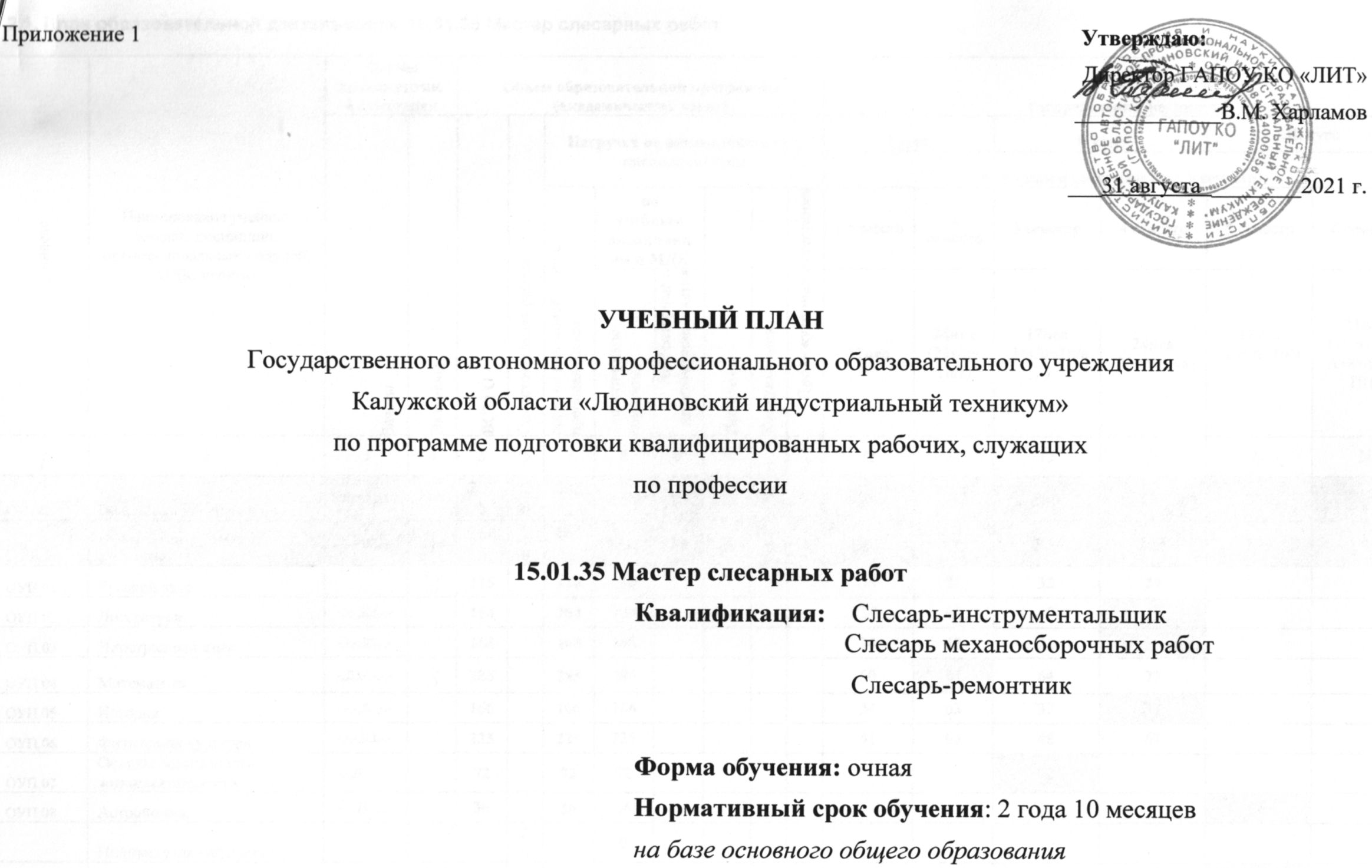                                         Утверждаю:Директор ГАПОУ КО «ЛИТ»_____________В.М. Харламов___31 августа  ________2021 г.Квалификация:    Слесарь-инструментальщик                                Слесарь механосборочных работ                                  Слесарь-ремонтник	Форма обучения: очнаяНормативный срок обучения: 2 года 10 месяцевна базе основного общего образования2.1. План образовательной деятельности  15.01.35 Мастер слесарных работ2.1. План образовательной деятельности  15.01.35 Мастер слесарных работ2.1. План образовательной деятельности  15.01.35 Мастер слесарных работ2.1. План образовательной деятельности  15.01.35 Мастер слесарных работ2.1. План образовательной деятельности  15.01.35 Мастер слесарных работ2.1. План образовательной деятельности  15.01.35 Мастер слесарных работ2.1. План образовательной деятельности  15.01.35 Мастер слесарных работ2.1. План образовательной деятельности  15.01.35 Мастер слесарных работ2.1. План образовательной деятельности  15.01.35 Мастер слесарных работ2.1. План образовательной деятельности  15.01.35 Мастер слесарных работ2.1. План образовательной деятельности  15.01.35 Мастер слесарных работ2.1. План образовательной деятельности  15.01.35 Мастер слесарных работ2.1. План образовательной деятельности  15.01.35 Мастер слесарных работ2.1. План образовательной деятельности  15.01.35 Мастер слесарных работ2.1. План образовательной деятельности  15.01.35 Мастер слесарных работ2.1. План образовательной деятельности  15.01.35 Мастер слесарных работ2.1. План образовательной деятельности  15.01.35 Мастер слесарных работ2.1. План образовательной деятельности  15.01.35 Мастер слесарных работ2.1. План образовательной деятельности  15.01.35 Мастер слесарных работ2.1. План образовательной деятельности  15.01.35 Мастер слесарных работ2.1. План образовательной деятельности  15.01.35 Мастер слесарных работ2.1. План образовательной деятельности  15.01.35 Мастер слесарных работ2.1. План образовательной деятельности  15.01.35 Мастер слесарных работиндексНаименование учебных циклов, дисциплин, профессиональных модулей, МДК, практикФормы промежуточной аттестацииФормы промежуточной аттестацииОбъем образовательной программы (академических часов)Объем образовательной программы (академических часов)Объем образовательной программы (академических часов)Объем образовательной программы (академических часов)Объем образовательной программы (академических часов)Объем образовательной программы (академических часов)Объем образовательной программы (академических часов)Объем образовательной программы (академических часов)Распределение  нагрузки Распределение  нагрузки Распределение  нагрузки Распределение  нагрузки Распределение  нагрузки Распределение  нагрузки Распределение  нагрузки Распределение  нагрузки Распределение  нагрузки Распределение  нагрузки Распределение  нагрузки индексНаименование учебных циклов, дисциплин, профессиональных модулей, МДК, практикЗачетыЭкзаменыВСЕГОСамостоятельная работаНагрузка во взаимодействии с преподавателемНагрузка во взаимодействии с преподавателемНагрузка во взаимодействии с преподавателемНагрузка во взаимодействии с преподавателемНагрузка во взаимодействии с преподавателемНагрузка во взаимодействии с преподавателемI курсI курсI курсI курсII курсII курсII курсII курсIII курсIII курсIII курсиндексНаименование учебных циклов, дисциплин, профессиональных модулей, МДК, практикЗачетыЭкзаменыВСЕГОСамостоятельная работаНагрузка во взаимодействии с преподавателемНагрузка во взаимодействии с преподавателемНагрузка во взаимодействии с преподавателемНагрузка во взаимодействии с преподавателемНагрузка во взаимодействии с преподавателемНагрузка во взаимодействии с преподавателемпо курсам и семестрам (час. в семестр)по курсам и семестрам (час. в семестр)по курсам и семестрам (час. в семестр)по курсам и семестрам (час. в семестр)по курсам и семестрам (час. в семестр)по курсам и семестрам (час. в семестр)по курсам и семестрам (час. в семестр)по курсам и семестрам (час. в семестр)по курсам и семестрам (час. в семестр)по курсам и семестрам (час. в семестр)по курсам и семестрам (час. в семестр)индексНаименование учебных циклов, дисциплин, профессиональных модулей, МДК, практикЗачетыЭкзаменыВСЕГОСамостоятельная работавсего во взаимодействии с преподавателемпо учебным дисциплинам и МДКпо учебным дисциплинам и МДКПрактикиКонсультацияПромежуточная аттестация1 семестр1 семестр2 семестр2 семестр3 семестр3 семестр4 семестр4 семестр5 семестр5 семестр6 семестриндексНаименование учебных циклов, дисциплин, профессиональных модулей, МДК, практикЗачетыЭкзаменыВСЕГОСамостоятельная работавсего во взаимодействии с преподавателемТеоретическое обучениеЛабораторные и практические занятияПрактикиКонсультацияПромежуточная аттестация17нед17нед24нед (23т/п+1п/а)24нед (23т/п+1п/а)17нед (16т/п+1п/а)17нед (16т/п+1п/а)24нед (23тп+1п/а)24нед (23тп+1п/а)17нед (16т/п+1п/а)17нед (16т/п+1п/а)23нед (1п/а+2ГИА+8т/п+13ПП)1234567891011121313141415151616171718ОО.00Общеобразовательный цикл0З/13ДЗ0/0/320722020521976760004284285335333653654484482782780ОУП.00Обязательные учебные предметы0З/13ДЗ0/0/316452016251549760003413414334333293293433431791790ОУП.01Русский язык  -,-,-,Э1161161163434212132322929ОУП.02Литература -,-,-,ДЗ,-,-1641641643434464649493535ОУП.03Иностранный язык -,-,-,ДЗ,-,-1681681683434424232326060ОУП.04Математика -,ДЗ,-,-,-,- -,-,-,Э2852852856060848464647777ОУП.05История -,-,-,ДЗ,-,-1661661663434636332323737ОУП.06Физическая культура -,-,-,ДЗ,-,-2252252255151636348486363ОУП.07Основы безопасности жизнедеятельности -,-,ДЗ,-,-,-7272727272ОУП.08Астрономия -,-,ДЗ,-,-,-3636363636Индивидуальный проект2000ОУП.09Информатика -,-,-,-,ДЗ,-107107674042426565ОУП.10Физика  -,-,-,-,-,- -,Э,-,-,-,-.208208172369494114114ОУП.11Родная литература -,-,-,-,ДЗ,-7878787878ОУП.дДополнительные учебные предметы4274274278787100100363610510599990ОУП.12Введение в специальность  ДЗ,ДЗ,-,ДЗ,-,ДЗ4274274278787100100363610510599990ОП.00Общепрофессиональный учебный цикл0З/5ДЗ300030010619400036366868006868646464ОП.01Материаловедение ДЗ,-,-,-,-,-36362883636ОП.02Техническая графика -,ДЗ,-,-,-,-34344303434ОП.03Безопасность жизнедеятельности -,-,-,-,ДЗ,-363612243636ОП.04Иностранный язык в профессиональной деятельности -,-,-,-,-,-4848048323216ОП.05Физическая культура  -,-,-,-,-,-4848048323216ОП.06Технические измерения -,-,-,-,ДЗ,-34346283434ОП.07Охрана труда -,-,-,-,ДЗ,-32322483232АДД.00Адаптационные дисциплины32323232П.00Профессиональный цикл0З/6ДЗ0/0/3182401824370410104400148148227227211211312312234234692ПМ.00Профессиональные модули0З/6ДЗ0/0/3182401824370410104400148148227227211211312312234234692ПМ.01Слесарная обработка деталей, изготовление, сборка и ремонт приспособлений, режущего и измерительного инструмента0З/2ДЗ0/0/037503755970246001481482272270000000МДК 01.01Технология слесарной обработки деталей, изготовления, сборки и ремонта приспособлений, режущего и измерительного инструмента -,-,-,-,-,-129129597040408989УП.01Учебная практика ДЗ,-,-,-,-,-108108108108108ПП.01Производственная практика -,-,ДЗ,-,-,- Эм138138138138138ПМ.02Сборка, регулировка и испытание сборочных единиц, узлов и механизмов машин, оборудования, агрегатов механической, гидравлической, пневматической частей изделий машиностроения0З/2ДЗ0/0/268106811611603600000002112112322324848190МДК. 02.01Технология сборки, регулировки и испытания сборочных единиц, узлов и механизмов машин, оборудования, агрегатов механической, гидравлической, пневматической частей изделий машиностроения -,-,-,-,-,- -,-,Э,-,Э,- 3213211611601151159494484864УП.02Учебная практика -,-,-,ДЗ,-,-9696969696ПП.02Производственная практика -,-,-,-,ДЗ,- Эм264264264138138126ПМ.03Техническое обслуживание и ремонт узлов и механизмов оборудования, агрегатов и машин0З/2ДЗ0/0/17680768150180438000000008080186186502МДК.03.01.Технология ремонта и технического обслуживания  узлов и механизмов оборудования, агрегатов и машин -,-,-,-,-,- -,-,-,-,Э-33033015018080809090160УП.03Учебная практика -,-,-,ДЗ,-,-9696969696ПП.03Производственная практика -,-,-,-,-,ДЗ Эм342342342342Промежуточная аттестация1800363636363636363636ГИАГосударственная итоговая аттестация (в виде демонстрационного экзамена)727272Самостоятельная работа20Всего0З/24ДЗ/3Эм0/0/644482044282452680104400612612864864612612864864612612864Консультации на учебную группу из расчета 4 часа                         Консультации на учебную группу из расчета 4 часа                         Консультации на учебную группу из расчета 4 часа                         Консультации на учебную группу из расчета 4 часа                         Консультации на учебную группу из расчета 4 часа                         Консультации на учебную группу из расчета 4 часа                         всего дисциплина и МДКдисциплина и МДКдисциплина и МДКдисциплина и МДКдисциплина и МДК504504726726516516726726516516396Консультации на учебную группу из расчета 4 часа                         Консультации на учебную группу из расчета 4 часа                         Консультации на учебную группу из расчета 4 часа                         Консультации на учебную группу из расчета 4 часа                         Консультации на учебную группу из расчета 4 часа                         Консультации на учебную группу из расчета 4 часа                         всего учебной практикиучебной практикиучебной практикиучебной практикиучебной практики1081080096960096960ГИА.00 Государственная итоговая аттестацияГИА.00 Государственная итоговая аттестацияГИА.00 Государственная итоговая аттестацияГИА.00 Государственная итоговая аттестацияГИА.00 Государственная итоговая аттестацияГИА.00 Государственная итоговая аттестациявсего производственной практикипроизводственной практикипроизводственной практикипроизводственной практикипроизводственной практики001381380013813800468ГИА.00 Государственная итоговая аттестация (выпускная практическая квалификационная работа и письменная экзаменнационная работа) с 15 июня по 28 июня - 2 неделиГИА.00 Государственная итоговая аттестация (выпускная практическая квалификационная работа и письменная экзаменнационная работа) с 15 июня по 28 июня - 2 неделиГИА.00 Государственная итоговая аттестация (выпускная практическая квалификационная работа и письменная экзаменнационная работа) с 15 июня по 28 июня - 2 неделиГИА.00 Государственная итоговая аттестация (выпускная практическая квалификационная работа и письменная экзаменнационная работа) с 15 июня по 28 июня - 2 неделиГИА.00 Государственная итоговая аттестация (выпускная практическая квалификационная работа и письменная экзаменнационная работа) с 15 июня по 28 июня - 2 неделиГИА.00 Государственная итоговая аттестация (выпускная практическая квалификационная работа и письменная экзаменнационная работа) с 15 июня по 28 июня - 2 неделивсего экзаменовэкзаменовэкзаменовэкзаменовэкзаменов221122222ГИА.00 Государственная итоговая аттестация (выпускная практическая квалификационная работа и письменная экзаменнационная работа) с 15 июня по 28 июня - 2 неделиГИА.00 Государственная итоговая аттестация (выпускная практическая квалификационная работа и письменная экзаменнационная работа) с 15 июня по 28 июня - 2 неделиГИА.00 Государственная итоговая аттестация (выпускная практическая квалификационная работа и письменная экзаменнационная работа) с 15 июня по 28 июня - 2 неделиГИА.00 Государственная итоговая аттестация (выпускная практическая квалификационная работа и письменная экзаменнационная работа) с 15 июня по 28 июня - 2 неделиГИА.00 Государственная итоговая аттестация (выпускная практическая квалификационная работа и письменная экзаменнационная работа) с 15 июня по 28 июня - 2 неделиГИА.00 Государственная итоговая аттестация (выпускная практическая квалификационная работа и письменная экзаменнационная работа) с 15 июня по 28 июня - 2 неделивсего дифф.зачетовдифф.зачетовдифф.зачетовдифф.зачетовдифф.зачетов33662266552ГИА.00 Государственная итоговая аттестация (выпускная практическая квалификационная работа и письменная экзаменнационная работа) с 15 июня по 28 июня - 2 неделиГИА.00 Государственная итоговая аттестация (выпускная практическая квалификационная работа и письменная экзаменнационная работа) с 15 июня по 28 июня - 2 неделиГИА.00 Государственная итоговая аттестация (выпускная практическая квалификационная работа и письменная экзаменнационная работа) с 15 июня по 28 июня - 2 неделиГИА.00 Государственная итоговая аттестация (выпускная практическая квалификационная работа и письменная экзаменнационная работа) с 15 июня по 28 июня - 2 неделиГИА.00 Государственная итоговая аттестация (выпускная практическая квалификационная работа и письменная экзаменнационная работа) с 15 июня по 28 июня - 2 неделиГИА.00 Государственная итоговая аттестация (выпускная практическая квалификационная работа и письменная экзаменнационная работа) с 15 июня по 28 июня - 2 неделивсего зачетовзачетовзачетовзачетовзачетов